केन्‍द्रीय विद्यालय सी.टी.पी.एसचन्द्रपुरा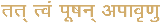 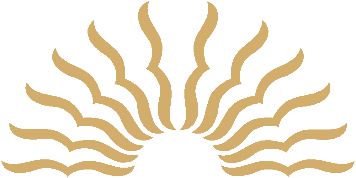 (शिक्षा मंत्रालय, भारत सरकार के अधीन स्वायत निकाय) 	KENDRIYA VIDYALAYA CTPS CHANDRAPURA                                               (An Autonomous Body Under MoE, Govt. of India)बोकारो, झारखण्ड-८२८४०३ 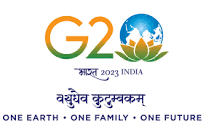 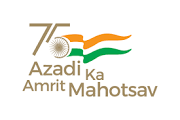 BOKARO, JHARKHAND-828403फोन / Phone : 06549-242259E-mail:  kvchandrapura1@gmail.com                                                                                                                                                                      Website: www.chandrapura.kvs.ac.inकक्षा – प्रथम एवं बालवाटिका – 3 हेतु सूचना 1. कक्षा प्रथम (Class -1) का पंजीकरण ऑनलाइन मोड (https://kvsonlineadmission.kvs.gov.in में ही करें| Mobile App के द्वारा किया गया फॉर्म स्वीकृत नहीं होगा |2. बालवाटिका – 3 हेतु पंजीकरण फॉर्म विद्यालय प्रांगण में समय 10:00 पूर्वाहन से 12:00 दोपहर  तक प्राथमिक विभाग में मिलेगा |3. बालवाटिका – 3 हेतु पंजीकरण फॉर्म लेते समय अभिभावक आवेदक का आधार कार्ड का छायाप्रति अवश्य जमा करें| जिसमें अभिभावक अपना नाम, पता, मोबाइल संख्या, ई-मेल आदि लिखने के बाद हस्ताक्षर करेंगे | प्रवेश प्रभारी                                  प्राचार्य 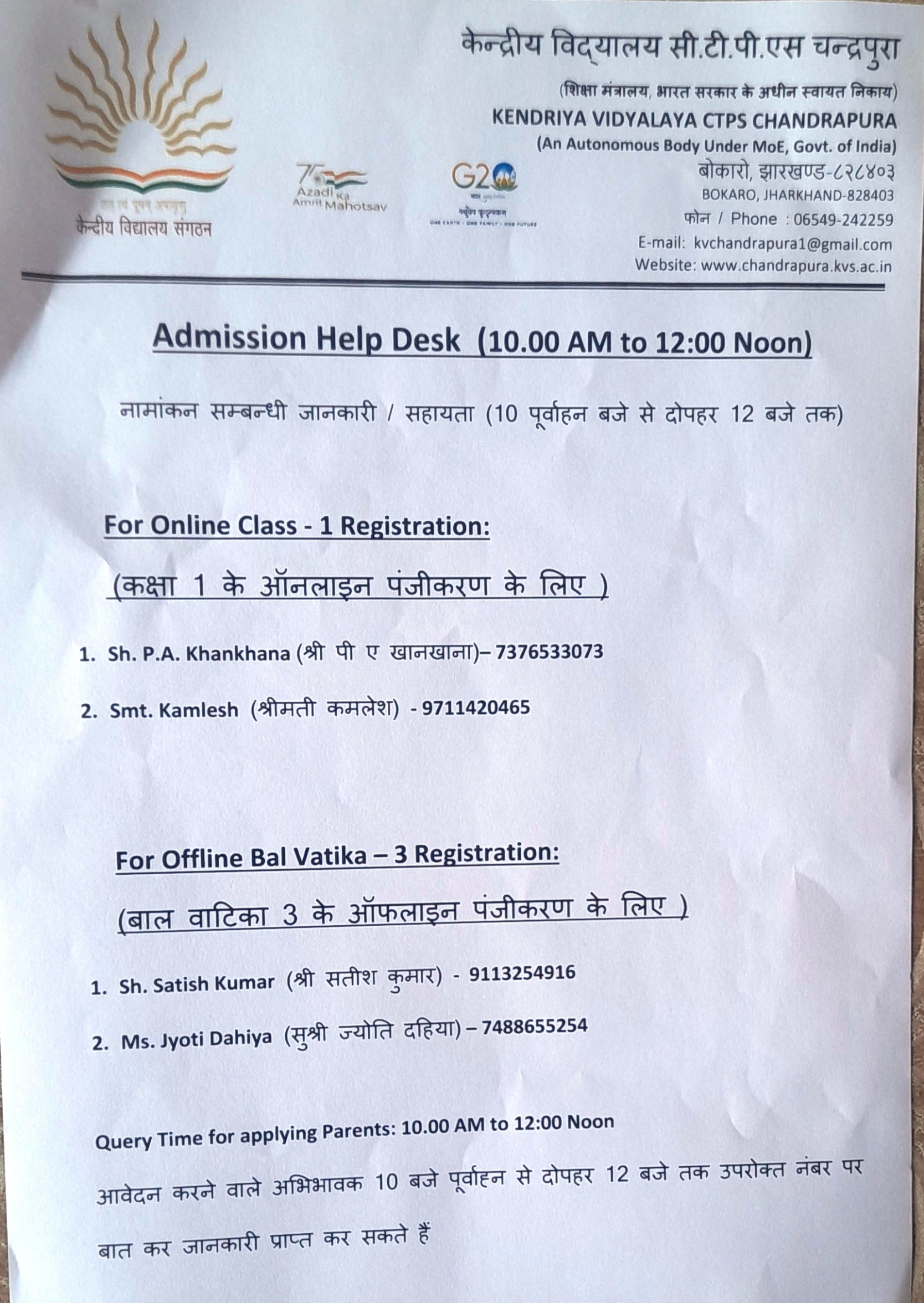 